From: Greenville-Pitt County Chamber of Commerce <trent@greenvillenc.ccsend.com> On Behalf Of Greenville-Pitt County Chamber of Commerce
Sent: Monday, March 16, 2020 1:50 PM
To: Kate <kate@greenvillenc.org>
Subject: A Message from the Chamber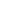 